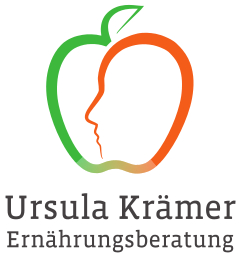 Diplom Öcotrophologin; Heiligkreuzweg 90; 55130 Mainz; kraemer.ursula@gmx.netKostenvoranschlag zur Ernährungstherapie (§43 SGB V)Für eine fachgerechte Ernährungstherapie entstehen voraussichtlich folgende Kosten                          Leistung  BetragErstattung1x Erstberatung         80€/60Min                      Inhalt: Sichtung ärztlicher Diagnose/                         Empfehlung                Sichtung der Labordaten                Ausführliche Anamnese                Anleitung zum Ernährungsprotokoll6x Folgeberatung        40€/30Min     Inhalt: Auswertung Ernährungsprotokoll                Vermittlung Ernährungsphysiolo-                     gischer Grundlagen                Beratung zum Essverhalten/der                     LM Auswahl                Verbesserung Lebensqualität/Mo-                        tivation                 Informationsvermittlung in An-                    lehnung an DGE Standards      voraussichtliche Gesamtkosten:         80€     240€   320€  ……………€  ………….€ …………..€   320€                 €